                             instructionsThis tool has two formats that can be used by multiple stakeholders in order to check for fidelity to the leadership behaviors by directors (While the tool can be used to promote individual practice growth and guide coaching- it was developed as a fidelity tool).Self-assessment: The Director might want to first complete this tool as a form of self-assessment to see the extent to which they are engaging in key leadership behaviors as they implement, monitor and support the CPM in their agencies.General observation (the format here): Then the Director might designate observers from their leadership team to complete this tool regarding the leadership behaviors as they implement, monitor, and support the CPM in their agencies.Specific observation:  Relevant parts of this tool could be used to observe the leader in a meeting, during an event, or during a crisis.Explanation of the tool regarding the rating of bulletsWhen engaging in an assessment process, for each of the 14 major areas the four bullet points show behavioral indicators of that area.  Rate each bullet point to indicate the extent to which the person you are rating exhibits that behavior. The four options are: Not At All  Sometimes  Consistently Outside the Scope of my Interaction (This should be used sparingly and only for those areas where in rating someone else you believe that it could be happening but don’t know directly because you don’t interact in that realm.)In the box below each set of four bullets list evidence for your rating as well as any other comments you would like to add.  Name of Director or Deputy/Person Being Rated by you:  _______________________________________   Date: ___________________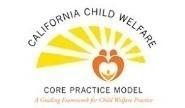 Director and/or Deputy Director: Leadership Fidelity AssessmentGeneral ObservationFoundationRate each Bullet PointRate each Bullet PointRate each Bullet PointRate each Bullet PointCommunicates in an open, honest, clear, and respectful in mannerOutside of ScopeNot at AllSometimesConsistentlyUses understandable language without jargon. Asks and addresses individuals by the name, title, and pronouns they request. Conveys openness through body language with all and shows deference to Tribal Leadership and cultural identity, in particular.Fosters diversity and individual differences in interactions and communication.Comments:Comments:Comments:Comments:Comments:EngagementRate each Bullet PointRate each Bullet PointRate each Bullet PointRate each Bullet PointCreates a learning environmentOutside of ScopeNot at AllSometimesConsistentlyProvides ways for staff to gain CPM skills through training, coaching, and leadership.Creates a strengths-based environment in which mistakes are seen as opportunities to learn and grow. Fosters a culture of trying new approaches for agency learning and improvement. Establishes both formal and informal opportunities to learn and apply CPM values and principles. Comments:Comments:Comments:Comments:Comments:EngagementRate each Bullet PointRate each Bullet PointRate each Bullet PointRate each Bullet PointEngages staff in implementation and system improvementOutside of ScopeNot at AllSometimesConsistentlyIncludes staff at all levels in the creation of the vision and goals of CPM.Communicates vision and goals often.  Establishes and maintains timely and effective communication between leadership and implementation teams.Encourages staff and recognizes their strengths and contributions to implementation and system improvement. Comments:Comments:Comments:Comments:Comments:EngagementRate each Bullet PointRate each Bullet PointRate each Bullet PointRate each Bullet Point   Shows that he/she caresOutside of ScopeNot at AllSometimesConsistentlyListens to staff at all levels to hear their successes, concerns, and ideas about implementing CPM within other system improvements (e.g., SOP, CFT, CQI, YSOC, etc…)Helps staff at all levels navigate implementation setbacks and obstacles through frequent and timely communication and feedback loops.Supports active partner involvement in the CPM and ensures they are part of ongoing communication and feedback loops. Engages others in working together to solve problems.Comments:Comments:Comments:Comments:Comments:EngagementRate each Bullet PointRate each Bullet PointRate each Bullet PointRate each Bullet Point    Recognizes staff strengths/successes.Outside of ScopeNot at AllSometimesConsistentlyEstablishes ongoing processes and opportunities to affirm agency strengths and the efforts of staff in daily work.Fosters leadership of staff at all levels.Helps staff recognize their strengths.Encourages staff to share their experience and mentor others.Comments:Comments:Comments:Comments:Comments:Inquiry/ExploreRate each Bullet PointRate each Bullet PointRate each Bullet PointRate each Bullet Point       Seeks feedbackOutside of ScopeNot at AllSometimesConsistentlyEngages staff and stakeholders as true partners (via focus groups, surveys, meetings) by eliciting feedback, listening, confirming understanding diverse perspectives, and developing consensus around the strategies and activities used for creating solution-based change.Seeks to address issues of perceived agency power/authority between themselves and staff/partners by acknowledging it and demonstrating that receiving honest feedback from staff and partners is more important than maintaining their image.Keeps track of barriers and challenges and communicates to staff/partners what challenges are being worked on, which can’t be worked on and why not.Holds regular and frequent supervision meetings with managers to seek input and develop solutions that affect ability to deliver services w/CPM behaviors. Comments:Comments:Comments:Comments:Comments:advocacyRate each Bullet PointRate each Bullet PointRate each Bullet PointRate each Bullet PointPromotes advocacyOutside of ScopeNot at AllSometimesConsistentlyCreates an environment where the voices are heard by concretely providing ongoing opportunities for Tribes, agency partners, staff, youth, families, and caregivers to share their input. Advocates in response to the input of Tribes, partner agencies, staff, youth, families, and caregivers, including ensuring their input is considered in agency decision-making.Encourages flexibility and openness to change among staff in all parts of the agency by speaking positively about change efforts and their potential for improving client outcomes and modeling change so that people know how to integrate it into their work.   Stays up to date on best practices and collaborates with management on ways to integrate into existing practice.Comments:Comments:Comments:Comments:Comments:advocacyRate each Bullet PointRate each Bullet PointRate each Bullet PointRate each Bullet PointAdvocates for resourcesOutside of ScopeNot at AllSometimesConsistentlyReviews initiatives to ensure that key components are congruent with and integrated into the CPM planning and implementation.  Realigns all existing resources, and contracts to support CPM. Advocates for the resources needed to support and develop staff, CPM practices and effective, culturally responsive services. In partnership with implementation team, reviews planning goals, timeframes for training, coaching, policy, and practice change so that expectations are clear, and barriers eliminated.Comments:Comments:Comments:Comments:Comments:teamingRate each Bullet PointRate each Bullet PointRate each Bullet PointRate each Bullet PointBuilds partnershipsOutside of ScopeNot at AllSometimesConsistentlyBuilds the infrastructure to develop and facilitate ongoing partnerships.Ensures that ethnic and cultural diversity is honored and reflected throughout the agency and nurtures partnerships with effective community-based, culturally connected service providers.Nurtures partnerships by initiating, attending, and participating in individual collaborations with other Divisions in the Agency, Courts, and partner agencies as well as inter-agency collaborations, to implement, support and sustain CPM.Establishes mutually agreed upon group goals, measurement systems, and conflict resolution processes.Comments:Comments:Comments:Comments:Comments:teamingRate each Bullet PointRate each Bullet PointRate each Bullet PointRate each Bullet PointWorks with partnersOutside of ScopeNot at AllSometimesConsistentlyIncludes key partners and solicits and includes new partners.Ensures staff work collaboratively with families; youth; resource families; cultural, community and Tribal representatives as active partners in the local implementation of the CPM and in ongoing policy development and operations. Engages county peers and shares best practices and solutions often.Proactively manages political realities by building alliances and working across boundaries.Comments:Comments:Comments:Comments:Comments:teamingRate each Bullet PointRate each Bullet PointRate each Bullet PointRate each Bullet PointModels teamingOutside of ScopeNot at AllSometimesConsistentlyModels inclusive decision-making, use of teaming structures and approaches to implement and support the CPM and creates an environment that facilitates the same in staff at all levels. Models/stresses the importance of teaming by developing partnerships and MOUs. Gains cooperation from others to accomplish goals so that true collaboration takes place in goal accomplishment.Encourages and ensures teaming efforts occur among managers, across divisions, agencies, and external partners.Comments:Comments:Comments:Comments:Comments:accountabilityRate each Bullet PointRate each Bullet PointRate each Bullet PointRate each Bullet PointListens and provides feedbackOutside of ScopeNot at AllSometimesConsistentlyUsing internal and external communication plans to create a safe environment that promotes sharing.Reviews and identifies next steps for complaints, barriers, and problems within 24 business hours and then engages in a transparent process of inquiry that includes listening to those involved and identifying others who need to be included.Builds on the shared expectations about follow-up and ensures review of relevant data and information to make balanced assessments and informed decisions. Provides timely updates on any findings regarding complaints, barriers/problems, and shares action steps that have been taken to address concerns including why some requested changes cannot be made.Comments:Comments:Comments:Comments:Comments:accountabilityRate each Bullet PointRate each Bullet PointRate each Bullet PointRate each Bullet PointMonitors organizational effectivenessOutside of ScopeNot at AllSometimesConsistentlyIdentifies and implements a process to monitor for and address workload and staffing gaps.Addresses workload and staffing gaps to ensure staff can meet demands of CPM in caseload.Makes timely decisions to keep implementation moving at a pace that ensures all leadership are engaging in CPM leadership behaviors.Keeps implementation moving at a pace that ensures staff are engaging in CPM behaviors in work with families and partners.Comments:Comments:Comments:Comments:Comments:accountabilityRate each Bullet PointRate each Bullet PointRate each Bullet PointRate each Bullet PointMonitors practice effectivenessOutside of ScopeNot at AllSometimesConsistentlyUses an established CQI process at 3-6 moth intervals to evaluate CPM implementation, model fidelity, and effectiveness.  Identifies appropriate technology and implements tools (dashboards, data points, charts) to monitor short-term and long-term outcomes and to measure effectiveness of the CPM behaviors. Engages stakeholders (families, youth, caregivers, Tribes, agency partners) in data collection and evaluation efforts. Supports staff and holds each other accountable for sustaining the practice model by ensuring at least monthly supervision meetings at all levels, and including leadership/practice behaviors in performance evaluation, professional development, coaching and mentoring activities, and progressive discipline. Comments:Comments:Comments:Comments:Comments: